Vanaf januari 2023 wijzigt de voorschotcyclus voor subsidie-eenheden. De belangrijkste wijzigingen zijn:De uitbetaling van het maandelijks voorschot wordt uitgesplitst in een bedrag per cliënt/voucher en een saldo (= het berekend voorschot in Isis – bedragen per cliënt).Het voorschot van januari wordt later uitbetaald, maar wel voor 15 januari. In november werden twee webinars gegeven waar de aanpassingen uitgebreid aan bod kwamen. Op onze website kunt u de opname van de webinar bekijken. U vindt er ook de antwoorden op enkele veelgestelde vragen.Om overbelasting van de helpdesk te vermijden, vragen we u om rekening te houden met het volgende:Als u vragen hebt, (her)bekijk dan eerst de opname van het webinar en neem het document met de veelgestelde vragen door.Als het totale voorschotbedrag (som van bedragen per cliënt en saldo) overeenstemt met het in Isis berekende voorschot, zal de helpdesk geen vragen over de aparte bedragen per cliënt beantwoorden.Stel uw vragen bij voorkeur via mail (personeelsregistratie@vaph.be), vermeld telkens het subsidie-eenheidnummer in het onderwerp.James Van CasterenAdministrateur-generaal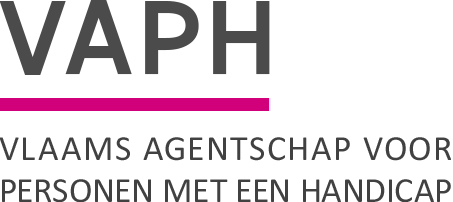 ZenithgebouwKoning Albert II-laan 37
1030 BRUSSELwww.vaph.beINFONOTAZenithgebouwKoning Albert II-laan 37
1030 BRUSSELwww.vaph.beAan: aanbieders van rechtstreeks toegankelijke hulp (RTH-diensten), diensten ondersteuningsplan (DOP), multifunctionele centra (MFC), vergunde zorgaanbieders (VZA)ZenithgebouwKoning Albert II-laan 37
1030 BRUSSELwww.vaph.be20 december 2022ZenithgebouwKoning Albert II-laan 37
1030 BRUSSELwww.vaph.beINF/22/56ContactpersoonHelpdesk personeelsregistratieE-mailpersoneelsregistratie@vaph.beTelefoon02 249 33 44BijlagenGeen Wijzigingen voorschotcyclus 2023Wijzigingen voorschotcyclus 2023